Паспорт площадки № 4-5 ТОСЭР «Северск» (Автодорога, 14/5)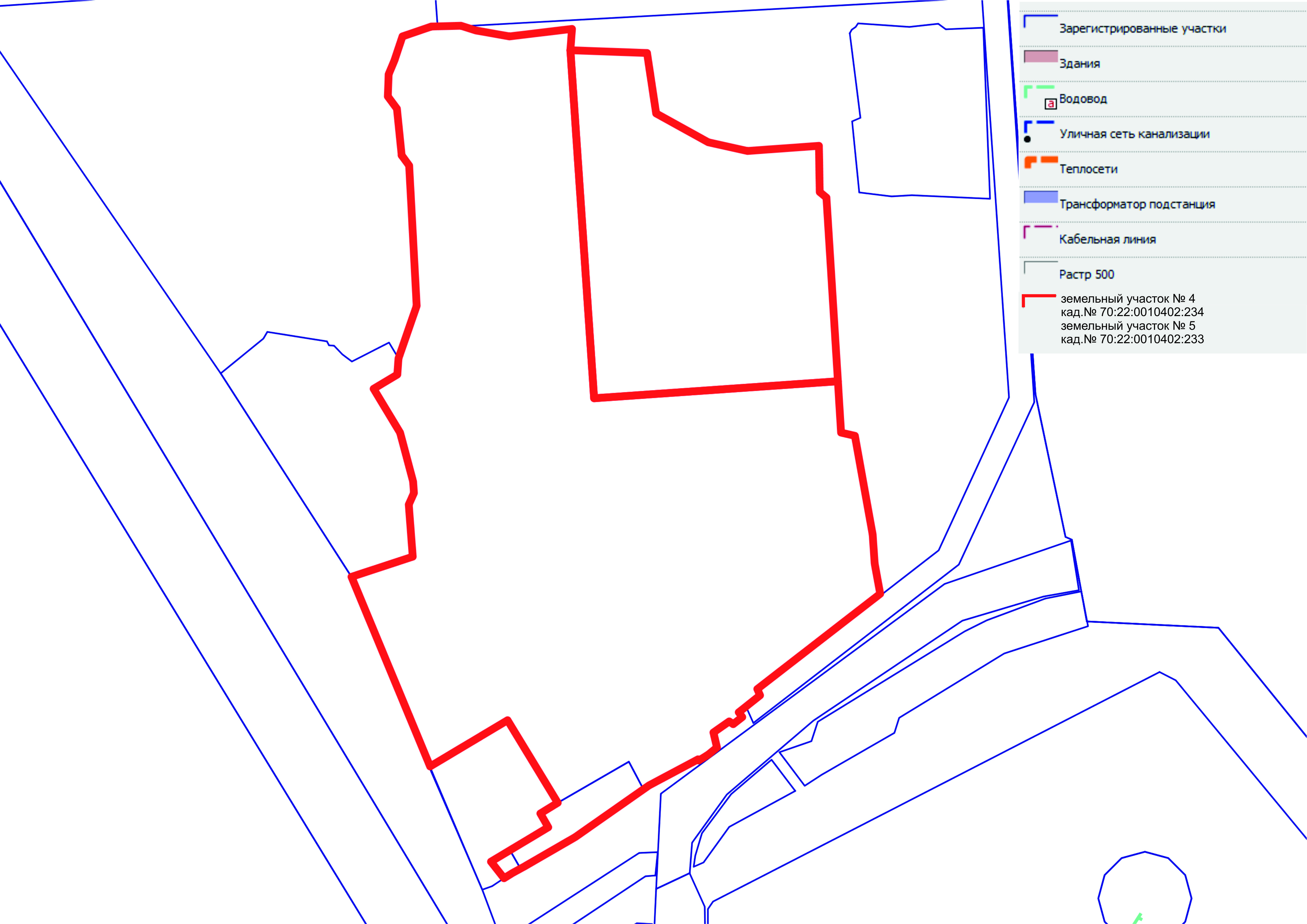 1. Характеристика площадки1. Характеристика площадкиНаименование площадкиПереработка золошлаковых материаловМесто расположения (адрес) земельного участка1) Томская область, ЗАТО Северск, г.Северск, Автодорога, 14/5, строение № 22) Томская область, ЗАТО Северск, г.Северск, Автодорога, 14/5Форма собственности земельного участкаМуниципальная, городской округ ЗАТО СеверскПлощадь земельного участка1) 28 000 кв.м (); 2) 92 672 кв.м (9,27 га)Общая площадь Кадастровый номер70:22:0010402:234; 70:22:0010402:266Категория земельЗемли промышленностиВид разрешенного использованияПроизводственная деятельность2. Наличие на площадке зданий и сооружений2. Наличие на площадке зданий и сооруженийЗдания, находящиеся в муниципальной собственности городского округа ЗАТО Северск:1) нежилое здание, расположенное по адресу: Томская область, ЗАТО Северск, г.Северск, Автодорога, 14/5, строение № 2.Общая площадь здания 1820,60 кв.м.2) нежилое здание, расположенное по адресу: Автодорога, 14/5, строение 4.Общая площадь здания 5791,4 кв.м.3) нежилое здание, расположенное по адресу: Автодорога, 14/5, строение 17.Общая площадь здания 3989,3 кв.м.4) нежилое здание, расположенное по адресу: Автодорога, 14/5, строение 22.Общая площадь здания 8326,9 кв.м.Все здания находятся в неудовлетворительном состоянии.Имеется нежилое здание, находящееся в частной собственности и расположенное по адресу: Автодорога, 14/5, строение 3. Общая площадь здания 1970,6 кв.м.  Здания, находящиеся в муниципальной собственности городского округа ЗАТО Северск:1) нежилое здание, расположенное по адресу: Томская область, ЗАТО Северск, г.Северск, Автодорога, 14/5, строение № 2.Общая площадь здания 1820,60 кв.м.2) нежилое здание, расположенное по адресу: Автодорога, 14/5, строение 4.Общая площадь здания 5791,4 кв.м.3) нежилое здание, расположенное по адресу: Автодорога, 14/5, строение 17.Общая площадь здания 3989,3 кв.м.4) нежилое здание, расположенное по адресу: Автодорога, 14/5, строение 22.Общая площадь здания 8326,9 кв.м.Все здания находятся в неудовлетворительном состоянии.Имеется нежилое здание, находящееся в частной собственности и расположенное по адресу: Автодорога, 14/5, строение 3. Общая площадь здания 1970,6 кв.м.  3. Наличие инженерной инфраструктуры3. Наличие инженерной инфраструктурыимеются точки подключения в пределах площадкиимеются точки подключения в пределах площадки4. Контактная информация4. Контактная информацияСмольникова Людмила Владимировна заместитель Главы Администрации ЗАТО Северск по экономике и финансам(3823) 77-23-74, факс (3823) 54-82-85, E-mail: smolnikova@seversknet.ruСмольникова Людмила Владимировна заместитель Главы Администрации ЗАТО Северск по экономике и финансам(3823) 77-23-74, факс (3823) 54-82-85, E-mail: smolnikova@seversknet.ruХрячков Павел Петровичначальник Управления имущественных отношений Администрации ЗАТО Северск(3823) 77-23-61, 77-38-29, факс (3823) 54-72-97, E-mail: uio@uio.seversknet.ruХрячков Павел Петровичначальник Управления имущественных отношений Администрации ЗАТО Северск(3823) 77-23-61, 77-38-29, факс (3823) 54-72-97, E-mail: uio@uio.seversknet.ruТрапезников Виталий Юрьевичпредседатель комитета экономического развития Администрации ЗАТО Северск(3823) 77-23-84, E-mail: trapeznikov@seversknet.ruТрапезников Виталий Юрьевичпредседатель комитета экономического развития Администрации ЗАТО Северск(3823) 77-23-84, E-mail: trapeznikov@seversknet.ru